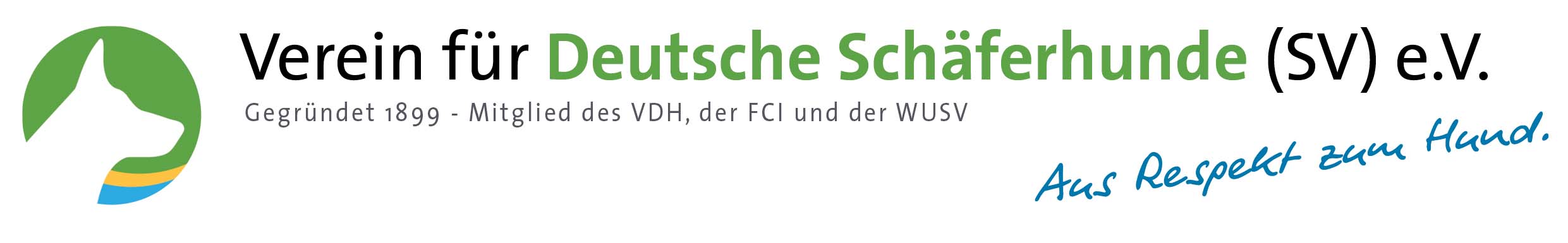 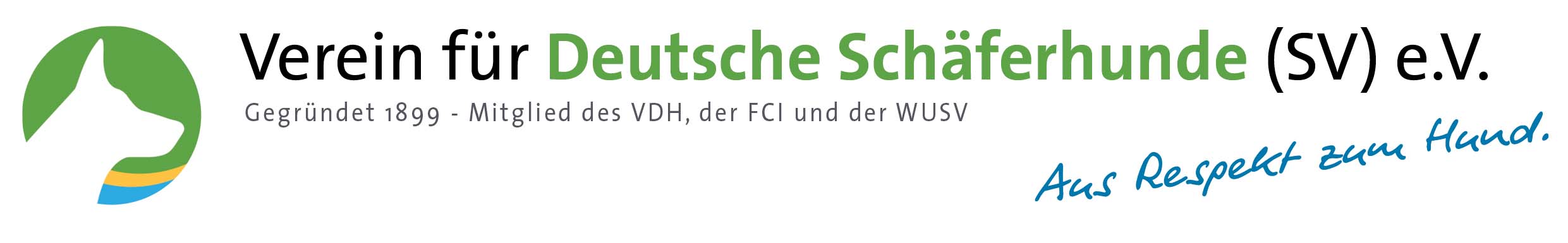 Anmeldung zum LG-Helferworkshopam: ______________ in der OG __________________________Ich möchte an allen drei Workshops des Jahres teilnehmen und zum Abschluss die Prüfungzum „Zertifizierten OG-Helfer“ ablegen. JA  Nein  Weiß noch nicht Teilnehmer:	___________________________________ SV-Mitg.-Nr:	___________________Adresse:	__________________________________________________________________Telefon:	_____________________________________Geb.-Datum:	__________________________________Ortsgruppe:	__________________________________Bitte AnkreuzenErfahrung: 	Anfänger Fortgeschrittener Bereits an Helferschulungen teilgenommen? JA  NeinWenn Ja Anzahl der Teilnahmen ___Die Kosten belaufen sich auf 20 € je Helfer und sind an die LG zu entrichten.Die Meldegebühr wird von der LG per Lastschrift eingezogen. Die OG erhält per E-Mail eine Rechnung über die Meldegebühren. Noch vorhandene Gebührenmarken können selbstverständlich aufgeklebt werden und behalten ihre Gültigkeit.Bitte beachten: Die Anmeldung muss von der Ortsgruppe genehmigt werdenund mit der Unterschrift des Vorstands bestätigt werden.Mit Anmeldung zum Seminar verpflichte ich mich zu allen Terminen mindestens 2 Hunde für die praktische Arbeit mitzubringen.Datum/Unterschrift _________________________________________Datum/Unterschrift OG Vorsitzender _________________________________________Anmeldungen bitte per E-Mail an: Sigrid Hepp, sigrid.hepp@gmx.de 